Obszar monitorowany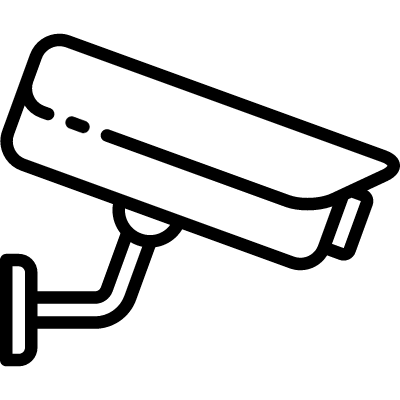 Administrator danych:Administratorem Pani/Pana danych osobowych jest Szkoła Podstawowa Nr 8, ul. Antoniego Kopaczewskiego 2, 35-225 Rzeszów, reprezentowana przez Dyrektora Szkoły.Dane kontaktowe Inspektora Ochrony Danych: Kontakt z Inspektorem Ochrony Danych możliwy jest poprzez adres e-mail: iod1@erzeszow.pl lub pisemnie na adres administratora danych, wskazany wyżej.Cele i podstawy prawne przetwarzania danych: Dane przetwarzane są w szczególności: w celu zapewnienia bezpieczeństwa uczniom i  pracownikom oraz ochrony mienia.  Monitoringiem objęto teren szkoły, w tym wejście główne. Kamery monitoringu znajdują się:- wewnętrzne: w holu głównym, na korytarzu parteru i 1 piętra szkoły- zewnętrzne: na budynku szkoły, wejścia, od strony boisk sportowych i placu zabaw. Podstawę prawną przetwarzania stanowi:- Art. 6 ust. 1 lit. c RODO z dnia 27 kwietnia 2016 r., art. 108a ustawy prawo oświatowe z dnia 14 grudnia 2016 r.Odbiorcy danych osobowych: Pani/Pana dane osobowe będą przetwarzane wyłącznie przez podmioty uprawnione na podstawie przepisów prawa lub stosownej umowy z administratorem.Okres przechowywania danych osobowych:Zapisy z monitoringu przechowywane będą nie dłużej niż 23 dni (materiał będzie nadpisany).Prawa osób, których dane dotyczą:Osoba zarejestrowana przez system monitoringu ma prawo do dostępu do danych osobowych na zasadach art. 15 RODO oraz żądania ograniczenia przetwarzania na zasadach przewidzianych w art. 18 RODO; Ma Pan/Pani prawo do wniesienia skargi do Prezesa Urzędu Ochrony Danych Osobowych, ul. Stawki 2, 00-193 Warszawa, gdy uzna Pan/Pani, że przetwarzanie danych osobowych narusza przepisy powołanego rozporządzenia.Inne informacje:Zarejestrowane dane osobowe nie będą wykorzystywane do zautomatyzowanego podejmowania decyzji, ani do profilowania. 